POTPORA ORGANIZACIJI KONJIČKIH SPORTSKIH NATJECANJA(NACIONALNOG KUPA, NACIONALNOG PRVENSTVA I PRVENSTVA ZA MLADE KONJE U DRESURNOM, PREPONSKOM I DALJINSKOM JAHANJU, VOŽNJI ZAPREGA, GALOPSKIM I KASAČKIM UTRKAMA)Napomena: Obrazac popunite velikim tiskanim slovima. Molimo ne mijenjajte format obrasca.Popunjava korisnik ___________________________________________________________________________Ukupan broj natjecanja koji se prijavljuje za potporu:________.UKUPAN TRAŽENI IZNOS POTPORE (zbroj specificiranih računa po pojedinačnom natjecanju): _______________________    kn **upisati ukupni iznos računa bez PDV-aIzjava podnositelja zahtjeva:Svojim potpisom potvrđujem da:-sam upoznat s odredbama Nacionalnog programa poticanja provedbe uzgojnih programa za toplokrvne pasmine i uzgojne tipove konja u Republici Hrvatskoj za razdoblje od 2015. do 2020. godine i Izmjenama i dopunom Nacionalnog programa poticanja provedbe uzgojnih programa za toplokrvne pasnime i uzgojne tipove konja u Republici Hrvatskoj za razdoblje od 2015. do 2020. godine-sam upoznat s Pravilnikom o uvjetima i načinu provedbe mjera Nacionalnog programa poticanja provedbe uzgojnih programa za toplokrvne pasmine i uzgojne tipove konja u Republici Hrvatskoj za razdoblje od 2015. do 2020. godine u 2019. i 2020. godini (“Narodne novine”, br. 54/2019, 127/2019)-su podaci navedeni u Zahtjevu istiniti-ću omogućiti kontrolu na terenu i/ili inspekcijski nadzor (čuvati kopije zahtjeva i priloga).Zahtjev u tiskanom obliku pošaljite na adresu: Agencija za plaćanja u poljoprivredi, ribarstvu i ruralnom razvoju, Ulica grada Vukovara 269d, 10 000 Zagreb.Specifikacija priloženih računa po pojedinačnom natjecanju* (popunjava korisnik sukladno broju natjecanja koja prijavljuje za potporu):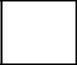 1. Redni broj natjecanja koje se prijavljuje za potporu:	2. Naziv natjecanja:_________________________________________________________,3.Mjesto i datum održavanja natjecanja:___________________________________________________________________________________________________________________,4. Sportska disciplina:________________________________________________________.*prema potrebi možete dodati retke ali molimo ne mijenjajte nazive stupaca*priznaju se računi izdani i plaćeni u razdoblju uzgojne godine OPĆI PODACI O KORISNIKUPuni naziv korisnika:Adresa korisnika:Matični broj korisnika:OIB korisnika:Ime i prezime odgovorneosobe korisnika:Telefonski broj korisnika:E-mail korisnika:PODACI O RAČUNU KORISNIKABroj žiro-računa korisnika (IBAN):Datum:Potpis odgovorne osobe i pečat:RBRačun/putni nalog izdan odBroj računa/ putnog naloga/ugovo ra o djeluDatum izdavanja računa/putnog naloga/ugovora o djeluIznos računa/ putnog naloga/ugovo ra o djelu u knIznos računa putnog naloga/ ugovora o djelu u kn bez PDV-aDatum plaćanja računa/ugovor o djelu/likvidacije, isplate po putnom naloguOpis troška sukladno Prilogu VI. (upisati šifru troška)1.2.3.4.5.6.7.8.9.10.11.12.13.14.15.16.17.18.19.20.21.22.23.24.UKUPNO:UKUPNO:UKUPNO:UKUPNO: